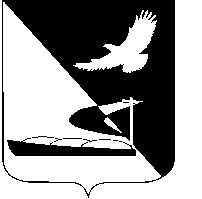 АДМИНИСТРАЦИЯ МУНИЦИПАЛЬНОГО ОБРАЗОВАНИЯ«АХТУБИНСКИЙ РАЙОН»ПОСТАНОВЛЕНИЕ18.05.2015      					                                          № 664Об утверждении  Порядка проведения антикоррупционной экспертизы нормативных правовых актов и проектов нормативных правовых актов администрации МО «Ахтубинский район»В соответствии с Федеральным законом от 17.07.2009 № 172-ФЗ «Об антикоррупционной экспертизе нормативных правовых актов и проектов нормативных правовых актов», Законом Астраханской области от 28.05.2008 № 23/2008-ОЗ «О противодействии коррупции в Астраханской области», Уставом муниципального образования «Ахтубинский район»,  администрация МО «Ахтубинский район» ПОСТАНОВЛЯЕТ:1. Утвердить  Порядок проведения антикоррупционной экспертизы нормативных правовых актов и проектов нормативных правовых актов администрации МО «Ахтубинский район» (прилагается).          2. Отделу информатизации и компьютерного обслуживания администрации МО «Ахтубинский район» (Короткий В.В.) обеспечить размещение настоящего постановления в сети Интернет на официальном сайте администрации МО «Ахтубинский район» в разделе «Документы» подразделе «Документы Администрации» подразделе «Официальные документы».           3. Отделу контроля и обработки информации администрации МО «Ахтубинский район» (Свиридова Л.В.) представить информацию в газету «Ахтубинская правда» о размещении настоящего постановления  в сети Интернет на официальном сайте администрации МО «Ахтубинский район» в разделе «Документы» подразделе «Документы Администрации» подразделе «Официальные документы».	Глава муниципального образования	   	                          В.А. Ведищев УТВЕРЖДЕН 							       постановлением                                                                              администрации МО                                                                             «Ахтубинский район»                                                                             от 18.05.2015  № 664Порядок проведения антикоррупционной экспертизы нормативных правовых актов и проектов нормативных правовых актов администрации МО «Ахтубинский район»1. Общие положения1.1. Настоящий Порядок проведения антикоррупционной экспертизы нормативных правовых актов и проектов нормативных правовых актов администрации МО «Ахтубинский район» (далее - Порядок) устанавливает цели, задачи и правила проведения антикоррупционной экспертизы нормативных правовых актов и проектов нормативных правовых актов администрации МО «Ахтубинский район» (далее - антикоррупционная экспертиза).1.2. Целью антикоррупционной экспертизы является недопущение наличия в нормативных правовых актах и проектах нормативных правовых актов администрации МО «Ахтубинский район» положений, устанавливающих для правоприменителя необоснованно широкие пределы усмотрения или возможность необоснованного применения исключений из общих правил, а также положений, содержащих неопределенные, трудновыполнимые и (или) обременительные требования к гражданам и организациям и тем самым создающих условия для проявления коррупции (далее - коррупциогенные факторы).1.3. Задачами антикоррупционной экспертизы являются выявление коррупциогенных факторов в нормативных правовых актах и проектах нормативных правовых актов администрации МО «Ахтубинский район».1.4. Антикоррупционная экспертиза проводится главным специалистом по взаимодействию с силовыми структурами администрации МО «Ахтубинский район» (далее – главный специалист) в соответствии с методикой проведения антикоррупционной экспертизы нормативных правовых актов и проектов нормативных правовых актов, утвержденной постановлением Правительства Российской Федерации от 26.02.2010 № 96 «Об антикоррупционной экспертизе нормативных правовых актов и проектов нормативных правовых актов», и настоящим Порядком.2. Порядок проведения антикоррупционнойэкспертизы проектов нормативных правовыхактов администрации МО «Ахтубинский район»2.1. Завизированный руководителями всех заинтересованных структурных подразделений администрации, подведомственных учреждений проект нормативного правового акта до подписания Главой МО «Ахтубинский район» направляется для проведения антикоррупционной экспертизы главному специалисту.2.2. По результатам проведения антикоррупционной экспертизы проектов нормативных правовых актов в случае выявления в них коррупциогенных факторов главный специалист готовит заключение, в котором указываются конкретные положения проекта нормативного правового акта, способствующие созданию условий для проявления коррупции, и соответствующие выявленные коррупциогенные факторы.Заключение должно содержать предложения о способах устранения выявленных в проекте нормативного правового акта коррупциогенных факторов.2.3. Заключение оформляется согласно приложению к Порядку, и направляется Главе МО «Ахтубинский район», руководителю структурного подразделения администрации МО «Ахтубинский район», являющемуся разработчиком проекта (далее - разработчик проекта).Оригинал заключения приобщается к проекту.2.4. Замечания, отраженные в заключении, подлежат обязательному рассмотрению должностными лицами, подготовившими проект нормативного правового акта.2.5. При проведении главным специалистом антикоррупционной экспертизы проекта нормативного правового акта разработчик проекта может привлекаться в рабочем порядке для дачи пояснений по проекту.2.6. Разработчик проекта устраняет выявленные в проекте коррупциогенные факторы и направляет доработанный проект главному специалисту для проведения повторной антикоррупционной экспертизы в соответствии с настоящим Порядком.2.7. При наличии разногласий, связанных с результатами проведения антикоррупционной экспертизы, разработчик проекта должен обеспечить их обсуждение с главным специалистом с целью поиска взаимоприемлемого решения. Если такое решение не найдено, к проекту прилагаются протокол проведенного обсуждения, перечень разногласий и подлинники замечаний; проект передается на подпись Главе МО «Ахтубинский район».3. Порядок проведения антикоррупционнойэкспертизы нормативных правовых актовадминистрации МО «Ахтубинский район»3.1. Антикоррупционная экспертиза нормативных правовых актов администрации МО «Ахтубинский район» (далее - правовой акт) проводится при проведении их мониторинга их применения.Антикоррупционная экспертиза в отношении правовых актов, утративших юридическую силу, не проводится.3.2. В случае возникновения оснований проведения антикоррупционной экспертизы, указанных в абзаце первом пункта 3.1 настоящего раздела, главный специалист проводит антикоррупционную экспертизу правового акта в течение 15 рабочих дней со дня их возникновения.3.3. Результаты антикоррупционной экспертизы отражаются в заключении, оформленном согласно приложению к Порядку.3.4. В случае выявления в правовом акте коррупциогенных факторов в заключении указываются все выявленные коррупциогенные факторы, а также предложения о способах их устранения. Разработчик правового акта в течение 15 рабочих дней со дня получения заключения рассматривает его и:- в случае согласия с результатами антикоррупционной экспертизы, изложенными в заключении, разрабатывает проект правового акта, устраняющий выявленные в результате антикоррупционной экспертизы коррупциогенные факторы;- в случае несогласия с результатами антикоррупционной экспертизы, изложенными в заключении, направляет мотивированные возражения по каждому выявленному коррупциогенному фактору главному специалисту и обеспечивает их обсуждение с целью поиска взаимоприемлемого решения.3.5. В случае отсутствия коррупциогенных факторов в правовом акте заключении не составляется.3.6. Информация о результатах антикоррупционной экспертизы правового акта сообщается главным специалистом лицам, по поручению (обращению) которых проводилась экспертиза правового акта, в течение 30 дней.Верно:Приложениек ПорядкуЗаключениео проведении антикоррупционной экспертизымуниципального нормативного правового акта(проекта муниципального нормативного правового акта)от "__" ____________ 20__ г.                                                         № ____________________________________________________________________________(указать уполномоченное лицо (несколько лиц, коллегиальный орган и т.п.),которое(ые) проводило(ли) антикоррупционную экспертизу муниципального   нормативного правового акта или проекта муниципального нормативного правового акта органа местного самоуправления)в  соответствии  с частями 3 и 4 статьи 3 Федерального закона от 17.07.2009№  172-ФЗ  "Об  антикоррупционной  экспертизе  нормативных правовых актов и проектов   нормативных  правовых  актов",  статьей  6  Федерального  закона от  25.12.2008  №  273-ФЗ  "О противодействии коррупции", проведена антикоррупционная экспертиза_________________________________________________________                           (реквизиты муниципального нормативного правового акта или проекта                                            муниципального нормативного правового акта)в  целях  выявления  в  нем  коррупциогенных  факторов  и  их последующегоустранения.       В представленном______________________________________________                                                (реквизиты муниципального нормативного правового акта                                                или проекта муниципального нормативного правового акта)выявлены следующие коррупциогенные факторы:  _______________________________________.    В целях устранения  выявленных  коррупциогенных  факторов  предлагается________________________________________________________________________.(указать способ устранения коррупциогенных факторов: исключение из текстадокумента, изложение его в другой редакции, внесение иных изменений в текстрассматриваемого документа либо в иной документ или иной способ)_______________________________       _______________________________(наименование должностного лица                       (подпись должностного лица местного      местного самоуправления)                                                   самоуправления)